Brukarundersökning VB-2019BOSTAD FÖRST

Brukarundersökning VB 2019

Antal svarande: 51
Antal kvinnor: 16
Antal män: 35Vilken verksamhet avser enkäten?1. Ålder2. Kön (juridiskt)3. Har du fått information om det stöd du kan få på (verksamhetens namn)?4. Hjälper personalen dig med det du behöver i din vardag?5. Förstår personalen dina problem gällande:- A) Din hälsa- B) Ditt psykiska mående- C) Ditt missbruk- D) Din ekonomi6. Blir du bra bemött av personalen?7. Vad är bra med (verksamhetens namn)?8. Vad är mindre bra med (verksamhetens namn)?9. Har du inflytande över det stöd du får på (verksamhetens namn)?10. Har du en genomförandeplan?11. Har du fått vara med och påverka din genomförandeplan?12. Tror du att din genomförandeplan är genomförbar?13. Har personlen frågat dig om du har varit utsatt för våld av någon närstående under de senaste sex månaderna?14. Förstår personalen hur dina erfarenheter av våld påverkar dig i din vardag?15. Har du fått information om vart du kan vända dig för att få stöd i att hantera dina erfarenheter av våld?16. Tycker du att kvinnor och män blir bemötta på samma sätt av personalen på (verksamhetens namn)?17. Tycker du att resurser (t ex aktiviteter, tid att träffa personal) fördelas lika mellan kvinnor och män på (verksamhetens namn)?18. Finns det något som vi inte frågat om, som det är viktigt att vi får veta?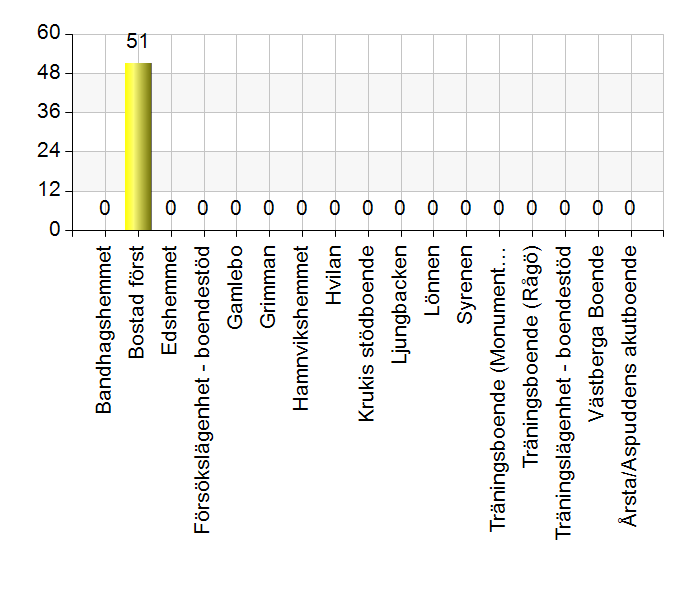 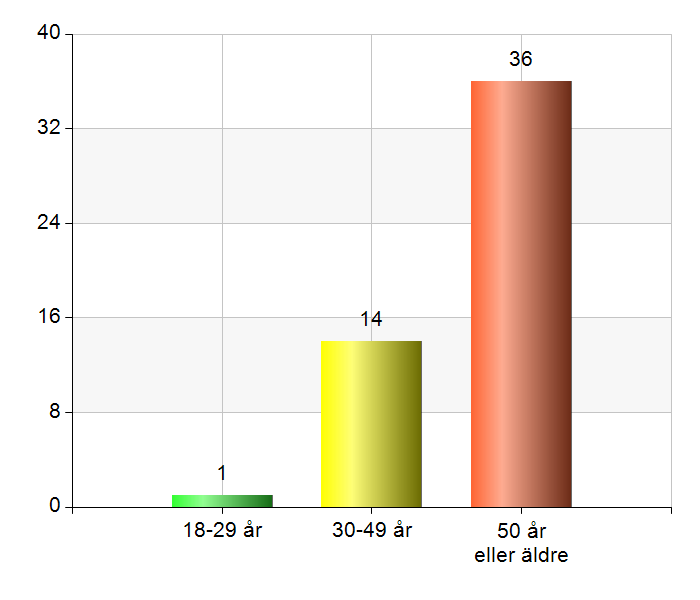 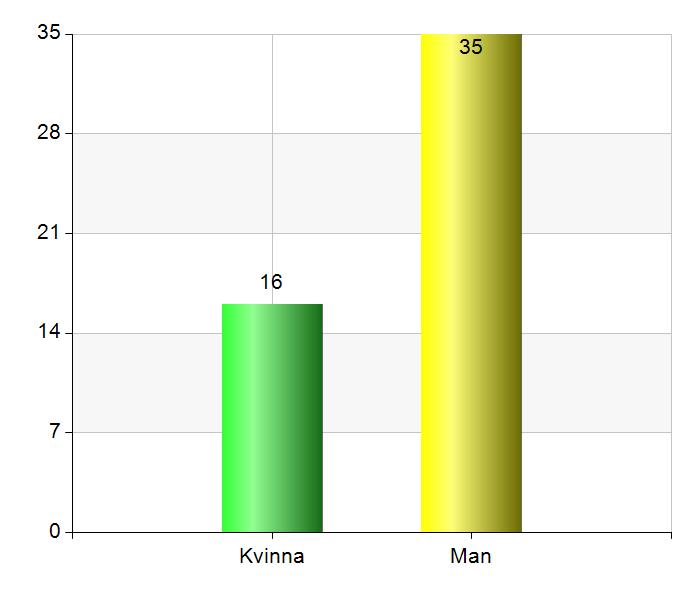 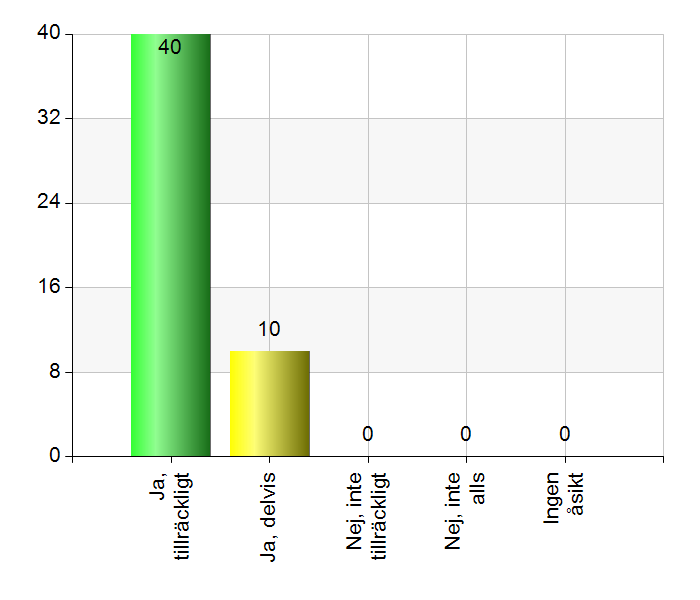 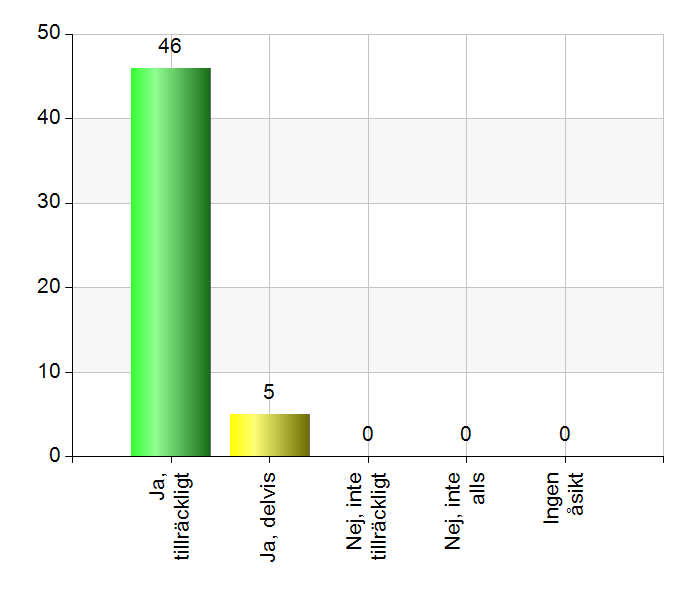 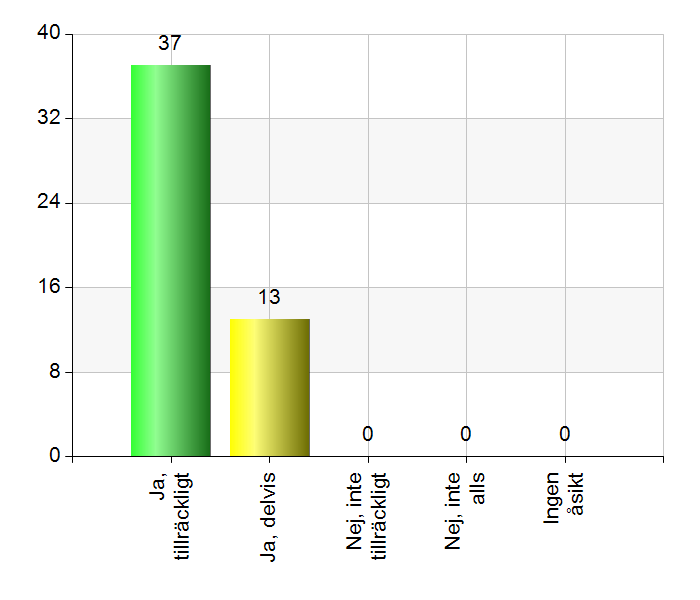 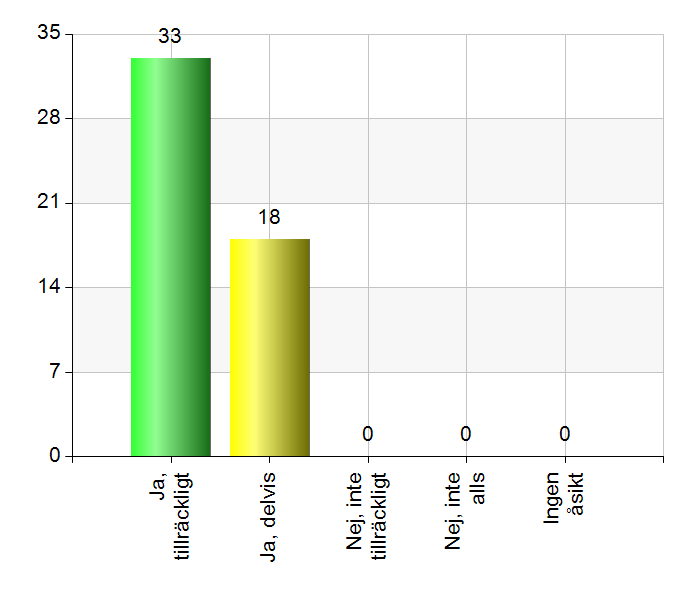 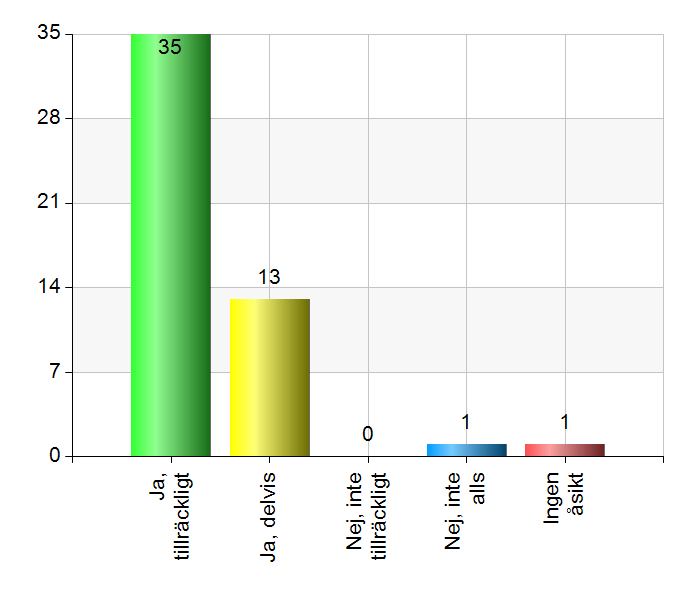 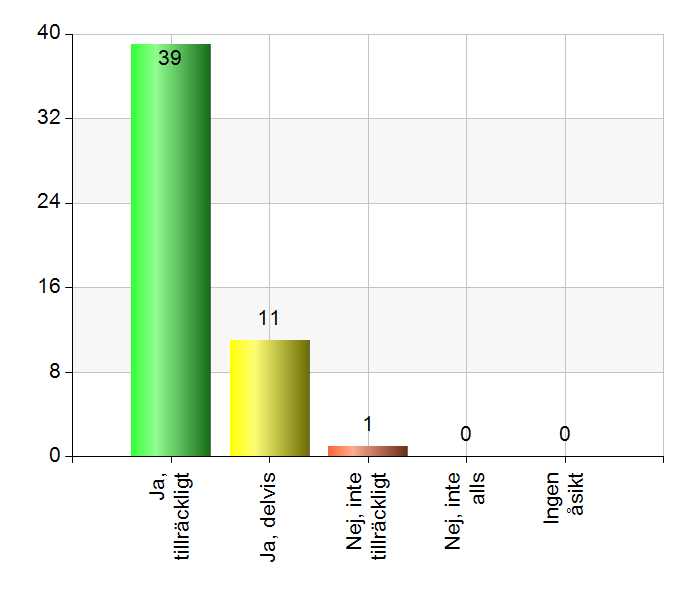 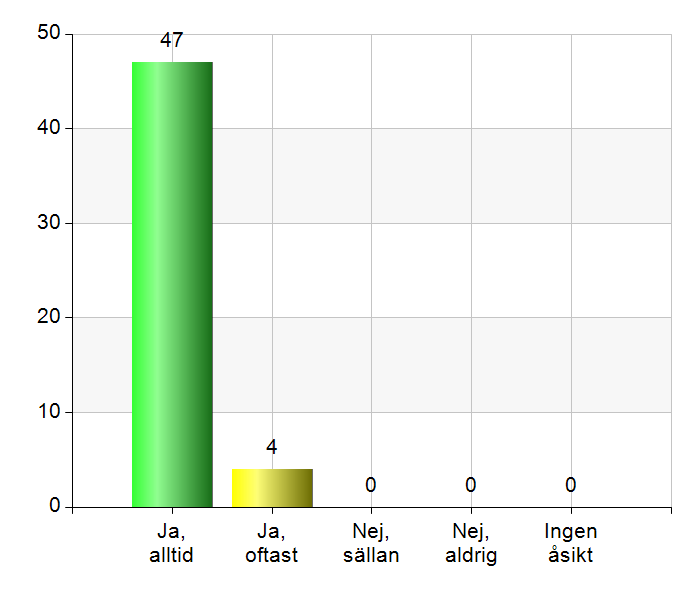 Att få en chans när man är gammal att få en lägenhet.Har varit bostadslös sedan 1976 Saker få gå i min takt.Egen bestämmande Att få changsen att få en försökslägenhet.stöd från CM Nästan Allt Att jag känner mig som en normal människa Allt Dom (mina kontaktpersoner).Hjälper mej med allt jag behöver i min vardag CM, Bostaden, får hjälp Det har givit mig ett hopp om framtiden och en lugnare och stabilare vardag Lägenheten och Magdalena som hjälper mig med allt krongel med papper Att bostad Först finns.Ni tar erat jobb på allvar Att de finns, inga krångliga eller omöjliga krav Om jag säger så här: Jag kan inre komma på något nrgativt. Bostad Först Att ha egen lung och ro, eget hem få besök av CM Ebu är bäst.Mobilskolan som Ebu hjälper mig med Jag har någonstans att bo, egen lägenhet Alldra bäst att den finns Allt I stor sätt allt Jag känner mig trygg med er.Vågar vara ärlig De bästa är att jag känner mig säker och får den hjälp jag behöver och råd också.Bäst av allt är att de finns och söttar mig så gått som jag kan.Tack Att få tillgång till Bf, som en bas för vidare utveckling.Att det inte är bråttom att ta över kontraktet.Att jag får hjälp med det jag behöver , även om det är rent handgripliga saker som städa Jag får hjälp med allt som behövs Trygghetatt få bo och leva så bra som möjligt Finns inget krav på drogfrihet.Man får hjälp med det man behöver.Kravanpassat Att man får möjlighet att utvecklas, på rätt sätt det ger mig en bostad och den uppmärksamhet det kräver för att jag ska känna mig trygg. Att jag får flytta in i ett eget hem och börja reda ut mina problem eftersom. att ni finns till Mänsklig kontakt Bra stöd bra förståelse Hjälpen Att man får tak över huvudet Att de kommer och hälsar på, då skärper man sig Changsen att få en lgh.Personalen CM och gruppledaren är modiga och förstående Att få en lgh med mitt namn på dörren med riktiga bokstäver. Inte bara en klisterlapp. Jag får all den hjälp jag behöver Att man har en stödis som är toppen och man behöver bara säga till om hjälp om jag behöver det. Att jag lärt mig betala räkningar själv. Blir ej dömnd om man har personliga problem.BF lyssnar och ger stöd Lätt att prata med lätta att ha att göra med.Inga konstigheter Självbestämmande Att jag känner ett starkt förtroende för Sara Trygghet och ärlighet Lägenheten Lägenhet, stöd. Får hjälp med sådant man behöver Att jag får hjälp med det jag behöver Att man får en chans. Att man skiljer på dåligt beteende och missbruk,dessa två är inte samma sak. Att det finns Stödet från CM blandannat Inte märkt något än Inget, än så länge Vet inte Allt är toppen Inget Jag vet inte, jag har inte under mina år råkat illa ut av någon. Kan inte se något mindre bra men utvärderingar bör göras så att förbättringar kan ske. Ganska ny innom B-F svårt att avgöra vad som är mindre bra.Den långa vänte tiden tills man får eget kontrakt och tiden innan man får förtroendet och changsen. Inget För lite Lägenheter, fler borde få Ingen komentar I stor sätt ingeting Under tiden jag har haft BF kan jag inte peka på något som är dåligt. Att man verkar i det närmaste skräckslagen över att behöva släppa in någon i kontorets lokaler. Finns inget att klaga på Ingeting Inget, förutom att i början på Lundagatan 1 eller 2 gånger i veckan var det öppet för bostad först Info om vad BF kan ställa upp med för hjälp Att det inte kom tidigare i Stockholm Att de inte har några pengar De vore bra om man fick ännu mer stöd Att jag inte får ha parkeringsplats. Personalens ständiga stress som undergräver personalens möjlighet att fotsätta med sina fina insattser.Mer personal vore önkvärt. Fler behöver få möjligheten Finns inget 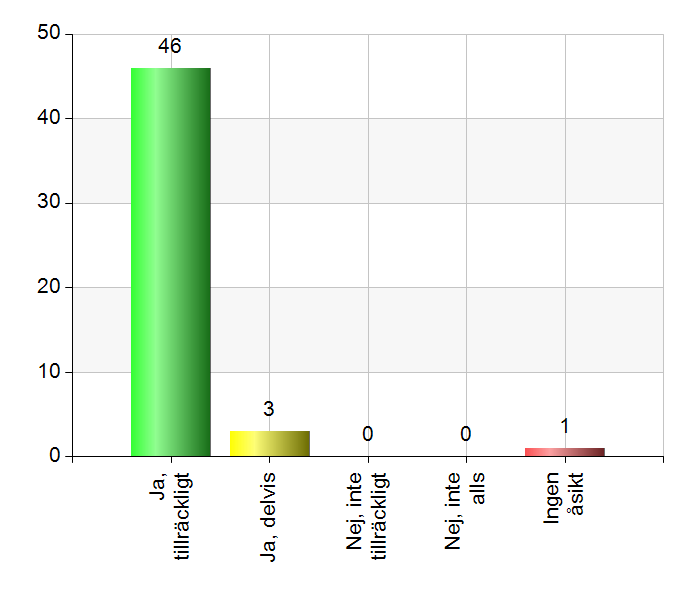 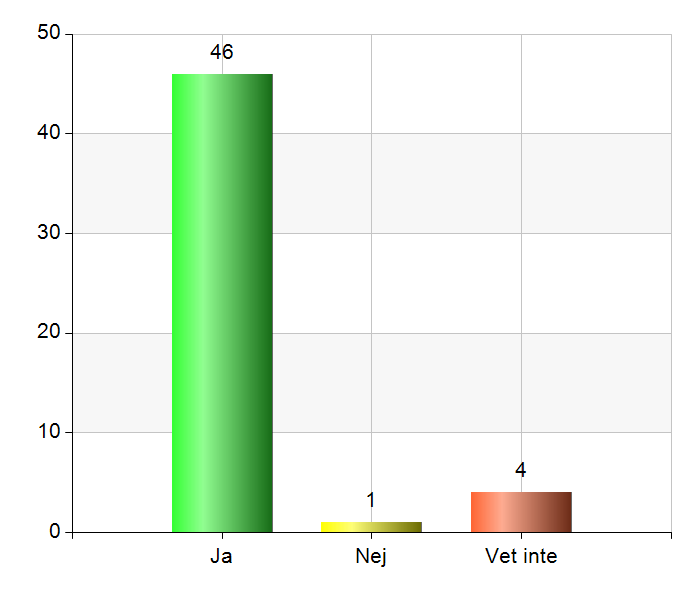 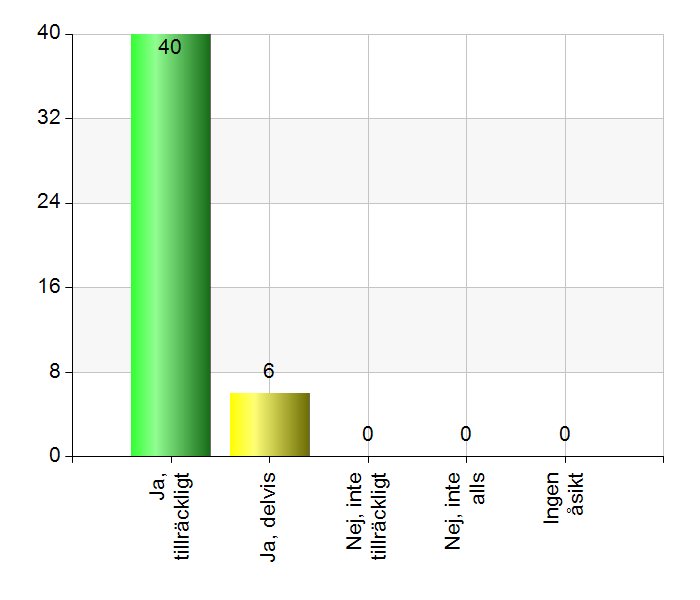 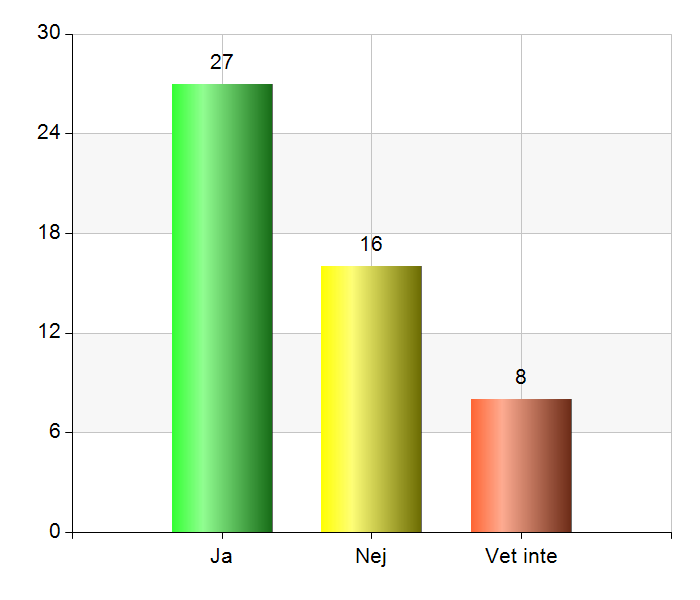 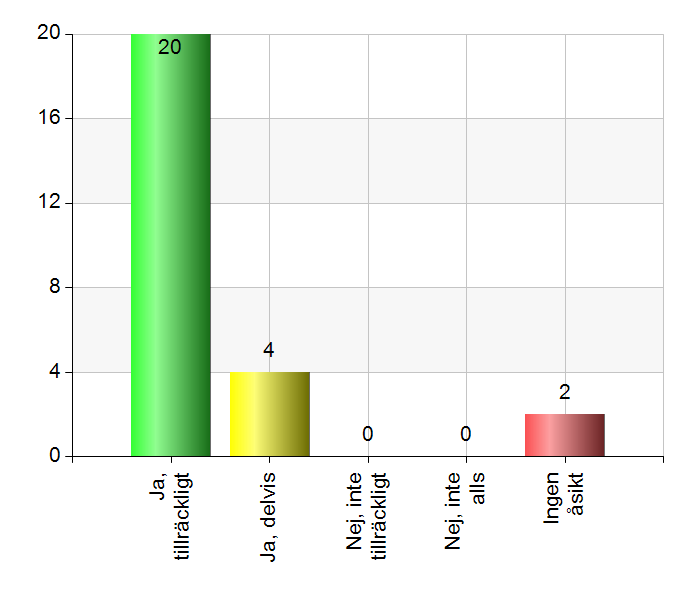 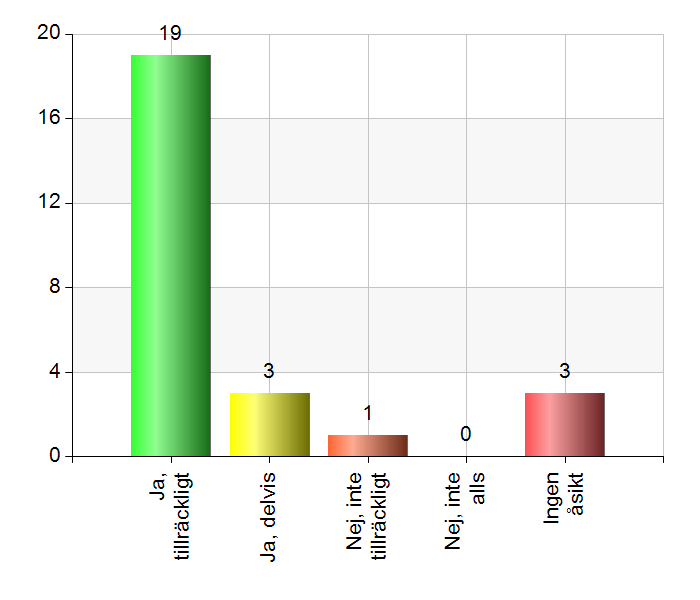 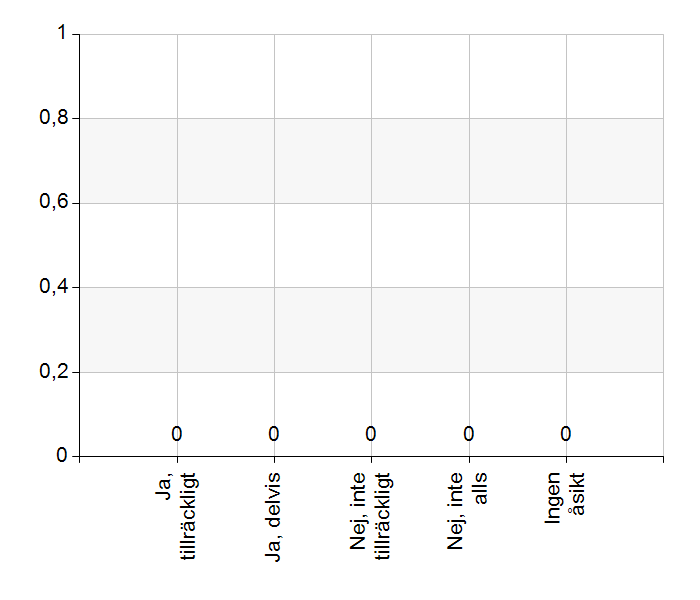 Nej NejTack för allt Vet ej Ensamheten Vet ej Tack att ni finns ostad Först måste tänka på att vi alla är individer med olika behov,en lösning passar inte alla. Frågorna borde ställas på ett annorlunda sätt.Det känns som om CM borde svara på en del av frågorna. Dom är Bäst Jag är nöjd Te.x om man har några idèer eller möjligheten att hjälpa till/påverka att BF blir ännu bättre.Ex Vara den som lär andra klienter i olika kurser. Att bostadförst ger missbrukare och hemlösa en adndra changs Nej jag är rätt nöjd hur man komuniserar med BF personalen.Jag känner att jag blir förstådd. Önska att min CM kan bli min Godman Har bott för kort tid för att kunna veta Vet ej Jag är super nöjd med Sara å hoppas vi kan ha den bra kontakt vi haft från början Jag har fått en lgh och en fin sysselsättning. Ett nytt liv.Det enda är att jag är orolig för att vid en överflytt till annan sdf förlorar jag min CM 